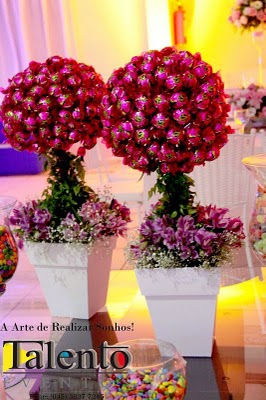 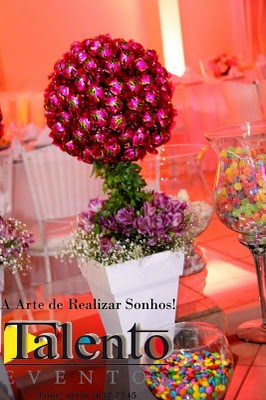 

achei esse PAP na internet

Topiaria de sonho de valsa. 
Use uma bola de isopor média.
Pinte da cor do bombom que você vai usar. 
Para sonho de valsa, use rosa, para serenata de amor, use amarelo, etc. 
Encha o vaso de cerâmica com gesso ou argila. 
Antes de endurecer, enfie um galho. Quando o galho estiver firme, enfie a bola de isopor nele, fazendo antes um pequeno buraquinho para facilitar a penetração. 
Cole os bombons usando cola quente ou espetando em palitos de dente.
Enfeite o vaso com musgo, lacinhos, flores, etc